Домашнє завдання з зарубіжної літературиСпілкування відбувається на будь-якому зручному для вас застосунку 
  Viber, Messenger, Telegram, Twitter за номером телефону 0598774027 або bachuktg@gmail.com. Письмові, творчі завдання обов’язково відсилаються на перевірку вчителю у вигляді Word – документа, світлини зошита, світлини процесу роботи над завданням, світлини творчих робіт (творчі роботи можна робити в електронному вигляді) Віртуальна платформа дистанційних уроків учителів зарубіжної літературиhttps://padlet.com/chekalina_t/jxi2x9iu2zsu?fbclid=IwAR3OemyBH1x77PG0YGEHWuSSsCuWRlmWdG0StxbKMcWbzCNyiswxzXya73o7 клас06.04Перевірити знання   за допомогою вправ у Learningapps:клас08.04Генрік Ібсен (1828–1906). https://www.youtube.com/watch?v=202zQJSzXP8Роль Г. Ібсена в розвитку світової драматургії, його новаторство. (ТЛ) Ібсенізм. 10.04 «Ляльковий дім» як соціально-психологічна драма. Аудіо https://www.youtube.com/watch?v=o-ayqxjka48Відео https://www.youtube.com/watch?v=zXo5ig3ihqI  Експрес урок https://www.youtube.com/watch?v=wcVOdjGdt3EОсобливості драматичного конфлікту та розвиток сценічної дії (зовнішньої і внутрішньої). Композиція п’єси.Образна система. Підтекст. Символіка. Відкритість фіналу.Опрацювати матеріали підручника c. 213-235,питання 1-17, 18 – письмово                     Письмову відповідь відправити на перевірку15.04Бернард Шоу (1856–1950). https://www.youtube.com/watch?v=KNN65Ew23wgОсобливості світогляду Б. Шоу. Специфіка втілення античного міфу в п’єсі Тести https://naurok.com.ua/test/realistichna-drama-hh-stolittya-bernard-shou-108374.html?fbclid=IwAR11dhfDp7Nnbv1oLXHu5ZNep-u9LqN1WEU4gMZAmBgJQweyHVNI-QJmgzwОпрацювати матеріали підручника c. 236-256, питання 1-1317.04 «Пігмаліон». Експрес урок:  https://www.youtube.com/watch?v=y8pczjGwtPwДинаміка образу Елайзи Дулітл. Ідеї «одухотворення» людини й життя засобами мистецтва, збереження національної культури, розвитку мови.Опрацювати матеріали підручника c. 236-257Тести https://naurok.com.ua/test/tvorchist-bernarda-shou-p-esa-pigmalion-109113.html?fbclid=IwAR0FeTUDG2qTH4_DwOUt2ztF6Cof95la5DTplF6HoTOQ3RXUEqaWrYSeCAcСкласти анкету головної героїні або ФБ- сторінкуОпрацювати матеріали підручника c. 236-256, питання 1-13, 14 – письмово.                                Письмову відповідь відправити на перевірку22.04Шолом-Алейхем (1859–1916). Експрес урок:  https://www.youtube.com/watch?v=VajeO8JWeCI Заповнити в робочий зошит картку "Стрічка часу. Життя і творчість" – фото заповненої картки надіслати у вайбер чи на bachuktg@gmail.com«Тев’є-молочар». https://www.youtube.com/watch?v=RedD8Aa1eJgТема історичного зламу, який пройшов крізь долю людини і народу на межі XIX–XX ст. Шолом-Алейхем і Україна.Образна система твору. Філософські проблеми. Народний гумор. Сучасні інтерпретації твору в театрі, кіно та інших видах мистецтва.c. 258-276, опрацювати Створити  Фейсбук-сторінку Шолом-Алейхема, зразки в інтернетіПисьмову відповідь відправити на перевіркуВипереджувальне завдання Ерік Вольф Сігел (1937–2010). «Історія одного кохання».Експрес урок: https://www.youtube.com/watch?v=F8HkJjkKJRYc. 277-299, опрацюватиПідготувати творчу роботу  за прочитаним твором (на вибір) : буктрейлер, інсоляре, буклет, брошуру, інтелект-карту, лепбук, кардмейкінг, комікс, скрапбу́кінг, фотоколаж,  мем, квест тощо.10 клас06.04Модернізм як літературно-мистецький напрям кінця XIX – початку XX ст. Течії раннього модернізму: символізм, імпресіонізм, неоромантизм-Шарль Бодлер (1821 – 1867). «Квіти зла» («Альбатрос», «Відповідності», «Вечорова гармонія»).Експрес урок: https://www.youtube.com/watch?v=JrirPeYvnuUОпрацювати матеріали підручника c150 -158, «Квіти зла», питання 1-7Проект відправити на перевірку-Поль Верлен (1844 – 1896). Експрес урок : https://www.youtube.com/watch?v=k60eznYEcPk «Поетичне мистецтво», «Осіння пісня».Опрацювати матеріали підручника c. 160 -167, питання1-5 Для вивчення напам’ять   П. Верлен (1 вірш за вибором учня).- Артюр Рембо (1854-1891). «Голосівки», «Моя циганерія».Опрацювати матеріали підручника c. 168- 175, питання 1-8Проект відправити на перевірку13.04Моріс Метерлінк (1862 – 1942). «Синій птах».Експрес урок:  https://www.youtube.com/watch?v=HTUbnRr4PlE М. Метерлінк як теоретик і практик «нової драми». Концепція символістського театру.  Ідея одухотворення життя й відновлення втрачених зв’язків у драмі-феєрії «Синій птах». Особливості розвитку сюжету. Роль фантастики. Символіка образів. Трактування фіналу. Створити інтелект-карту - майднмеппінг: ментальні карти, інтелект-карти (карти пам’яті)- це освітній інструмент, який допомагає максимально запам’ятовувати інформацію завдяки синтезу інформації: візуалізації, систематизації, класифікації, асоціації.                                                Зручні сервіси для створення http://slaidik.com.ua/oglyad-17-bezkoshtovnih-program-dlya-stvorennya-intelekt-kart/https://www.mindmeister.com/ru?utm_source=google&utm_medium=cpc&utm_campaign=ua_ru_search&utm_content=mm&gclid=EAIaIQobChMIuJ6s6fXE6AIVhKgYCh1pOwZmEAAYASAAEgLEVPD_BwEОпрацювати матеріали підручника c. 175-199, питання 1-20Підготувати творчу роботу  за прочитаним твором (на вибір) : буктрейлер, інсоляре, буклет, брошуру, інтелект-карту, лепбук, кардмейкінг, комікс, скрапбу́кінг, фотоколаж,  мем, квест тощо.Випереджувальне завдання Паоло Коельйо (нар. 1947).Біографія за посиланням:    https://www.youtube.com/watch?v=N0MdxbJ_JVg«Алхімік». Пауло Коельйо "Алхімік" (буктрейлери)https://www.youtube.com/watch?v=coInSZxzbr0https://www.youtube.com/watch?v=wqhka72l_B8Опрацювати матеріали підручника c. 201-220  11 клас06.04Ернест Міллер Гемінґвей (1899 – 1961). «Старий і море». Віхи життя й творчості митця. «Кодекс честі» героїв Е. М. Гемінґвея. Реалістичний, міфологічний і філософський плани повісті «Старий і море».Символіка образів (риба, море, рибалка, хлопчик та ін.). Образ Сантьяго. Ознаки притчі у повісті. c.182-206, опрац. «Старий і море»Перевірити знання  повісті "Старий і море" за допомогою вправ у Learningapps:ВПРАВА  "СТАРИЙ І МОРЕ". РОБОТА З ТЕКСТОМ" https://learningapps.org/3323844ВПРАВА  "ВИБЕРИ ПРАВИЛЬНУ ВІДПОВІДЬ. "СТАРИЙ І МОРЕ" https://learningapps.org/5322283ВПРАВА  "ВІДЕОПИТАННЯ ЗА ПОВІСТЮ "СТАРИЙ І МОРЕ" https://learningapps.org/3339074ТЕСТОВІ ЗАВДАННЯ ПОЧАТИ https://naurok.com.ua/test/complete/ac548d18-aa41-4a15-b5e0-5565dbe62a8bОпрацювати матеріали підручника c. 182-205 питання 1-17, 16 письмово Письмову відповідь відправити на перевірку13.04Ґабріель Ґарсіа Маркес (1927 – 2014). Біографія за посиланням:    https://www.youtube.com/watch?v=NBagEhmvzlQhttps://www.youtube.com/watch?v=La5IwOMiY28https://www.youtube.com/watch?v=lao31zyLXtUhttps://www.youtube.com/watch?v=S2pA2c3cwCI«Стариган із крилами». Буктрейлер https://www.youtube.com/watch?v=JUhLvrmvNOwhttps://tr-cam.com/video/La5IwOMiY28/ekspres-urok-17-g-garsia-markes-starigan-iz-krilami-avtor-ucitel-k-s-nikolenko.htmlЕкспрес урок:  https://www.youtube.com/watch?v=La5IwOMiY28Короткі відомості про життя митця, лауреата Нобелівської премії. Специфіка «магічного реалізму» Ґ. Ґарсіа Маркеса. Синтез реального і фантастичного в оповіданні Ґ. Ґарсіа Маркеса «Стариган із крилами».Відображення моральної деградації людства. Символічний зміст образу янгола. Ідея прагнення до внутрішнього вдосконалення, морального відродження, повернення до вічних цінностей.Опрацювати матеріали підручника c. 205-214, питання 1-9, 9 письмово Письмову відповідь відправити на перевіркуСтворити скетчноутінг.  Скетчноутінг – це можливість коротко фіксувати ідеї, з’єднувати їх, а потім презентувати візуально. Випереджувальне завдання Милорад Павич Біографія за посиланням:    https://www.youtube.com/watch?v=nUlGwxH3Y8MЗаповнити в робочий зошит картку "Стрічка часу. Життя і творчість" – фото заповненої картки надіслати у вайбер чи на bachuktg@gmail.com«Скляний равлик» https://www.1000z.com.ua/audiohrestomatiya/milorad-pavich-sklyanij-ravlik-pereklad-oksani-mikitenko/  Опрацювати матеріали підручника c. 215-231Джон Майкл Грін Біографія за посиланням:    https://top-knig.ru/dzhon-grin/«Провина зірок».  Буктрейлер  https://www.youtube.com/watch?v=EOSTGJX1JZQСтворити власний бук трейлер за зразком. Опрацювати матеріали підручника c. 231-251 . вправа "Так чи ні? Е.А.По" https://learningapps.org/4732203вправа  "Віднови ланцюжок тіркувань Леграна" https://learningapps.org/3155110вправа  "Вікторина" за творами Конана Дойля https://learningapps.org/display?v=p1a0zsgwt01вправа  "Послідовність подій. "Пістрява стрічка" https://learningapps.org/4732893вправа  "Тестові завдання "Спілка рудих" https://learningapps.org/3234332вправа  "К.Дойль. "Дай відповідь на запитання" https://learningapps.org/3198814вправа  "Кому належать слова.Оповідання про Шерлока Холмса" https://learningapps.org/4686074вправа  "Хто власник речей. За оповіданням "Пістрява стрічка" https://learningapps.org/4686558вправа  "Перший мільйон" за темою "Детектив" https://learningapps.org/2232994вправа  "Дари волхвів". Послідовність подій" https://learningapps.org/2236331вправа  "Кросворд до теми "Творчість О.Генрі"https://learningapps.org/2236331вправа  "Віднови послідовність подій в новелі "Останній листок"https://learningapps.org/5396124вправа  "Вибери правильну відповідь "Останній листок"https://learningapps.org/5396265Письмово написати відгук про твір, який найбільше сподобався. Письмову відповідь відправити на перевірку.08.04 Г.Дж. Уеллс. Біографія за посиланням:  https://www.youtube.com/watch?v=PP9qP3BE5RwПереглянути та опрацювати презентацію: https://drive.google.com/file/d/15jDZUn_MXzVzwvf7tqHJ54YJYhp871yA/view?usp=sharingНовела «Чарівна крамниця» за посиланням:  https://www.youtube.com/watch?v=0zYeAc6LwSg Опрацювати матеріали підручника c. 240-247 13.04Learningapps  вправа  "Композиція твору Г.Весла "Чарівна крамниця" https://learningapps.org/3302957Закріпіть знання, письмово виконайте завданняhttps://sway.office.com/KigEuEZPDB7wq4mS?ref=Link&fbclid=IwAR2o7ZQeI4dVP_jbQWQdi50vN54Hwg8cj12neG8Z5LGhPKTBcyxi6lrcRHMПідготувати творчу роботу  за прочитаним твором (на вибір) : буктрейлер, інсоляре, буклет, брошуру, інтелект-карту, лепбук, кардмейкінг, комікс, скрапбу́кінг, фотоколаж,  мем, квест тощо.Письмову відповідь відправити на перевірку.15.04    Рюноске  Акутагава Біографія за посиланням:   https://www.youtube.com/watch?v=bQqlAymJKWQ c. 248-252, опрацювати «Павутинка» за посиланням:  https://www.youtube.com/watch?v=8ksEywY0NywПереглянути та опрацювати презентацію: https://drive.google.com/open?id=1l9fUGbnEJ3am5I1yvfAbagEJ_TT7jIbKc. 248-252, опрацювати. Філософський зміст твору.Підготувати творчу роботу  за прочитаним твором (на вибір) : буктрейлер, інсоляре, буклет, брошуру, інтелект-карту, лепбук, кардмейкінг, комікс, скрапбу́кінг, фотоколаж,  мем, квест тощо.Випереджувальне завдання   Айзек Азімов  https://www.youtube.com/watch?v=R3GVqfSa_gM«Фах» за посиланням:  https://www.youtube.com/watch?v=ecdDcPCV_-wc. 266, опрац. Образ Джорджа ПлейтенаПідготувати творчу роботу  за прочитаним твором (на вибір) : буктрейлер, інсоляре, буклет, брошуру, інтелект-карту, лепбук, кардмейкінг, комікс, скрапбу́кінг, фотоколаж,  мем, квест тощо.8 клас07.04 Письмово виконати конрольні  завдання  за твором «Дон Кіхот»: hhttps://drive.google.com/open?id=1ZJLtQsdybiT37Ke_3B3fmb2ZqSfqFwoy Письмову відповідь відправити на перевірку.09.04Бароко https://drive.google.com/file/d/1xoxU5g_S88uKzl6HZhu84z3rRH4svuwz/view?usp=sharing-https://drive.google.com/file/d/10lNUPMsVu34lNkbPbox8XOtTVr2f7ZJz/view?usp=sharing                                  Опрацювати с.246-250, с 248  Питання 1-714.04        -Класицизмhttps://drive.google.com/file/d/1xRpW1THYshjsrtgBvPUPkC9Fkne0ruNe/view?usp=sharingc. 251-256 . Опрацювати    матеріали підручника про Мольєра. Прочитати комедію Мольєра "Міщанин-шляхтич".Письмово виписати в робочий зошит «Особливості класицизму»- Мольєр. Біографія за посиланням:  https://www.youtube.com/watch?v=zMbipjjSYbgОпрацювати презентацію https://drive.google.com/file/d/1_LhPizkWhVuYo7ITO1yW667scu26GzO9/view?usp=sharingЗаповнити в робочий зошит картку "Стрічка часу. Життя і творчість" – фото заповненої картки надіслати у вайбер чи на bachuktg@gmail.com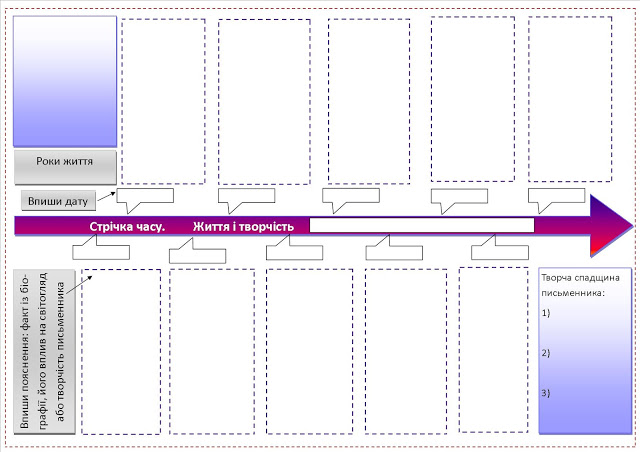 Мольєр – майстер класицистичної комедії.Художнє новаторство Мольєра у драматургії, вплив його відкриттів на світове театральне мистецтво «Міщанин-шляхтич» за посиланням:   https://www.youtube.com/watch?v=zoMKRGKvVc4Опрацювати презентаціюhttps://drive.google.com/file/d/1Paxifa-rbU1lVRD8yLrVNFsPBy2noC9h/view?usp=sharingІсторія створення комедії «Міщанин-шляхтич». Тематика і проблематика твору, його загальнолюдське значення. http://zl.kiev.ua/dlya-dystantsijnogo-navchannya-8-klas-ekspres-uroky-olgy-nikolenko/?fbclid=IwAR2OH4UAyryCwtxlhSb5wC-MUikx9_2Gv5zk4yosВиконай завдання ."Послідовність подій в п'єсі "Міщанин-шляхтич"https://learningapps.org/display?v=p6nm2zetj18"Перший мільйон" за комедією "Міщанин-шляхтич"https://learningapps.org/display?v=pdxy3no7k18Основні образи комедії (пан Журден, пані Журден, граф Дорант, графиня Дорімена, Клеонт та ін.) за посиланням:   https://www.youtube.com/watch?v=stN9O3i7Av8Засоби комічного (гумор, іронія, сатира, сарказм). https://learningapps.org/display?v=p5cx1p4mk18Опрацюй c. 257-280, с 280-281  Питання для узагальнення.Виконай тести за посиланням:   https://naurok.com.ua/test/moler-komediya-mischanin-shlyahtich 107307.html?fbclid=IwAR2hsBNKYIRiW7kJ7KE5TvX5xujuB1phXkhrFQ8S3eVq8Wy9dPDe_8Lsh74Спробувати написати cиквел (події, які розгортаються після основних подій) комедію-мініатюру « Журден»Письмову відповідь відправити на перевірку.21.04 Антуан де Сент-Екзюпері . Біографія за посиланням:  https://www.youtube.com/watch?v=TcKVxvC3RqY Заповнити в робочий зошит картку "Стрічка часу. Життя і творчість" – фото заповненої картки надіслати у вайбер або  на bachuktg@gmail.comПисьмову відповідь відправити на перевірку«Маленький принц» https://www.youtube.com/watch?v=BNAVhxwdJEEЛюдські взаємини, моральні цінності в казці-притчі «Маленький принц».Філософський зміст твору.Художні образиОпрацювати матеріали підручника c. 282-307. Питання 1-15, письмово 14. Письмову відповідь відправити на перевіркуПідготувати творчу роботу  за прочитаним твором (на вибір) : буктрейлер, інсоляре, буклет, брошуру, інтелект-карту, лепбук, кардмейкінг, комікс, скрапбу́кінг, фотоколаж,  мем, квест тощо.Випереджувальне завданняРічард Бах (нар. 1936). «Чайка Джонатан Лівінгстон» https://www.youtube.com/watch?v=BmMgdxdIGZwСтворити QR код : Чайка Джонатан Лівінгстон- це…..Опрацювати матеріали підручника c.308-315. Створити хмарки слів за однією з темХмарки тегів - це сукупність слів, об’єднаних однією тематикою, що візуально утворюють певний відповідний символ.. За допомогою таких хмарок слів можна візуалізувати текти  і термінологію у більш наочний спосіб, що сприяє швидкому запам’ятовуванню інформації.Зручні сервіси для створення хмар слів онлайн1. Word It Out 2. Word Art 3. WordClouds 